В соответствии с Федеральными законами от 6 октября 2003 г. № 131-ФЗ «Об общих принципах организации местного самоуправления в Российской Федерации», от 4 декабря 2007 года № 329-ФЗ «О физической культуре и спорте в Российской Федерации», и в целях обеспечения условий для развития массовой физической культуры и спорта на территории муниципального района «Печора»администрация ПОСТАНОВЛЯЕТ:1. Утвердить порядок, требования к формированию и утверждению календарного плана физкультурных мероприятий и спортивных мероприятий муниципального района «Печора» (приложение).2. Настоящее постановление вступает в силу со дня подписания и подлежит размещению на официальном сайте администрации муниципального района «Печора».3. Признать утратившим силу постановление администрации муниципального района «Печора» от 31 декабря 2015 года № 1151 «О порядке формирования, требованиях и утверждении календарного плана официальных физкультурных мероприятий и спортивных мероприятий МР «Печора».Глава администрации	                                                                            А.М. Соснора Приложениек постановлениюадминистрации МР «Печора»                                                                              от « 02 » августа 2016 г. № 776Порядок, требования к формированию и утверждению календарного плана физкультурных мероприятий и спортивных мероприятий муниципального района «Печора»1. Общие положенияНастоящий Порядок регламентирует порядок, требования к формированию и утверждению Календарного плана физкультурных мероприятий и спортивных мероприятий муниципального района «Печора» (далее – МР «Печора», КП).КП представляет собой документ, содержащий перечень физкультурных мероприятий и спортивных мероприятий (далее - соревнования).В КП включаются соревнования, способствующие:- развитию физической культуры и спорта в МР «Печора» и Республике Коми; - решению задач по подготовке спортивных сборных команд МР «Печора» по видам спорта к участию в республиканских соревнованиях, во всероссийских соревнованиях и международных соревнованиях;- решению задач по подготовке спортсменов МР «Печора» в составах спортивных сборных команд Республики Коми по видам спорта к участию во всероссийских соревнованиях;В КП включаются соревнования, на основании предложений:- управления образования МР «Печора»;- отдела по физкультуре и спорту администрации МР «Печора» (далее - Отдел по ФиС);- физкультурно-спортивных объединений и организаций;- спортивных федераций по видам спорта;- органов местного самоуправления поселений, расположенных на территории МР «Печора».1.5. Отдел по ФиС оставляет за собой право определить организатора, ответственного за проведение соревнований, включенных в КП.1.6. Включение в КП республиканских, всероссийских соревнований, являющихся этапами подготовки для членов спортивных сборных команд МР «Печора» по видам спорта, осуществляется на основании календарей соревнований республиканских, всероссийских спортивных объединений.1.7. В случае изменения в течение года сроков и мест проведения соревнований администрация МР «Печора» оставляет за собой право в течение года вносить изменения и дополнения в КП на основании представленных предложений заинтересованными сторонами.1.8. Положения о проведении соревнований, включенных в КП, разрабатываются в соответствии с Общими требованиями к разработке и составлению положений о республиканских и муниципальных физкультурных мероприятиях и спортивных соревнованиях и утверждаются распоряжением администрации МР «Печора» (приложение 1).1.9. В КП включаются соревнования, финансируемые, как за счет средств бюджета МР «Печора» так и за счет других источников.1.10. Условия финансирования из средств бюджета МР «Печора» соревнований, включенных в КП, устанавливаются в рамках выделенных объемов финансирования и определяются действующим порядком финансирования соревнований.2. Структура КПКП включает следующие разделы:1 раздел. Массовые физкультурные мероприятия;2 раздел. Комплексные спортивные мероприятия;3 раздел. Спортивные мероприятия и физкультурные мероприятия среди инвалидов;4 раздел. Республиканские физкультурные мероприятия и спортивные мероприятия, проводимые на территории МР «Печора»;5 раздел. Спортивные мероприятия, по видам спорта, отвечающие требованиям Единой всероссийской спортивной классификации, проводимые на территории МР «Печора»;6 раздел. Участие спортивных сборных команд МР «Печора» по видам спорта в международных, во всероссийских и республиканских спортивных мероприятиях.3. Требования к формированию и утверждению КППорядок утверждения КП предусматривает следующие процедуры:3.1. Отдел по ФиС производит сбор поступившей в администрацию МР «Печора» информации от заинтересованных организаций и ведомств. Предложения по включению соревнований в КП согласно установленной форме (приложение 2) представляются заинтересованными организациями в отдел по ФиС с сопроводительным письмом за подписью руководителя организации.3.2. Срок предоставления заявок для включения спортивных и спортивно-массовых мероприятий, а также иных мероприятий в КП - не позднее 15 октября года, предшествующего планируемому.3.3. Принятые заявки в течение 10 календарных дней со дня поступления анализируются специалистами Отдела по ФиС на предмет полноты и правильности оформления документов, достоверности предоставленных сведений.3.4. Отдел по ФиС в срок до 15 ноября готовит проект КП и согласовывает его со всеми заинтересованными организациями и ведомствами в срок до 30 ноября.3.5. КП утверждается распоряжением администрации МР «Печора» в срок до 31 декабря года, предшествующего планируемому.3.6. Мероприятия не включаются в КП в следующих случаях:3.6.1. представление документов, не соответствующих разделу 3 Порядка, или с нарушением срока их подачи, установленного пунктом 3.2. настоящего Порядка;3.6.2. несоответствие заявляемого мероприятия требованиям Порядка.4. Исключение физкультурных и спортивных мероприятий, а также иных мероприятий из КП4.1. Физкультурное мероприятие, спортивное мероприятие исключается из КП в следующих случаях:	4.1.1. исключение вида спорта, спортивной дисциплины из Всероссийского реестра видов спорта - для спортивных мероприятий;	4.1.2. отзыв государственной аккредитации у спортивной федерации - для физкультурных мероприятий и спортивных мероприятий, проводимых аккредитованными спортивными федерациями;	4.1.3. непредставления в Отдел по ФиС положения об официальном физкультурном и спортивном мероприятии, а также ином мероприятий за 30 дней до даты его проведения, утверждаемого распоряжением администрации МР «Печора»;	4.1.4. добровольного отказа от проведения мероприятия организации, если иной организатор данного мероприятия не определен в соответствии с законодательством Российской Федерации.	4.2. Исключение официальных спортивных и спортивно-массовых мероприятий, а также иных мероприятий из КП осуществляется в следующие сроки:	4.2.1. в течение 10 календарных дней со дня поступления в Отдел ФиС официальной информации о возникновении обстоятельств, указанных в подпункте 4.1.1, 4.1.2, 4.1.3 пункта 4.1 настоящего Порядка; 	4.2.2. в течение 10 календарных дней со дня поступления в Отдел ФиС официального уведомления органа или организации, указанных в пункте 3.2 настоящего Порядка, об отказе от проведения мероприятия.	4.3. Исключение официальных спортивных и спортивно-массовых мероприятий, а также иных мероприятий из КП утверждается распоряжением администрации МР «Печора» до 31 декабря планового периода.__________________________________Приложение 1к Порядку, требованиям к формированию и утверждению календарного плана физкультурных мероприятийи спортивных мероприятий района «Печора» Общие требования к разработке и утверждениюположений (регламентов) о соревнованияхПоложениео ________________________________(наименование соревнований)1. Цели и задачи- популяризация вида спорта;- повышение спортивного мастерства спортсменов;- комплектование сборной команды МР «Печора» по виду спорта для участия в республиканских соревнованиях, соревнованиях Северо-Западного федерального округа, Российских соревнованиях (наименование соревнований), другое.2. Сроки и место проведенияСоревнования проводятся с _______________ по ________________ 20__ г. вспортивном зале по адресу: _______________________________________________.Мандатная комиссия работает (место, дата, время проведения). Совещание судейской коллегии и представителей команд состоится (дата, время, место проведения). Начало соревнований (дата, время), торжественное открытие (дата, время).3. Руководство проведением соревнованийОбщее руководство подготовкой и проведением соревнований осуществляется Отделом по физкультуре и спорту администрации МР «Печора», (учредителем соревнований).Непосредственное проведение соревнований возлагается на федерацию по виду спорта и главную судейскую коллегию. Главный судья соревнований - (Ф.И.О.).4. Участники соревнованийК участию в соревнованиях допускаются спортсмены (возраст, года рождения, весовые категории и др.), имеющие соответствующую подготовку и допуск врача.5. Обеспечение безопасности участников и зрителейЗа обеспечение безопасности участников и зрителей ответственность несет главный судья соревнований, главная судейская коллегия, тренеры и представители команд. Главный судья соревнований готовит акт готовности спортсооружения для проведения соревнований.В целях обеспечения безопасности зрителей и участников соревнований спортивные соревнования проводятся только на спортивных сооружениях, принятых к эксплуатации комиссиями и при условии наличия актов технического обследования готовности спортивного сооружения к проведению мероприятия, в соответствии с "Положением о мерах по обеспечению общественного порядка и безопасности, а также эвакуации и оповещения участников и зрителей при проведении массовых спортивных мероприятий", утверждённом Комитетом по физической культуре и спорту при Совете Министров СССР, Минобороны СССР, Министерством внутренних дел СССР и ВЦСПС.6. Определение победителейПобедители и призеры в каждом виде программы по виду спорта, в каждой возрастной группе определяются в соответствии с Правилами соревнований по виду спорта. Командный зачет определяется по следующим критериям (количество лучших результатов, по таблице очков и пр.).7. НаграждениеУчастники, занявшие призовые места (1, 2, 3) во всех возрастных группах в каждом виде программы награждаются грамотами и медалями (призами). Команды, занявшие призовые места (1, 2, 3), в командном зачете награждаются дипломами (Кубками).8. ФинансированиеРасходы по организации и проведению соревнований, оплате работы судейской коллегии и обслуживающего персонала, награждению победителей и призеров соревнований производится за счет (учредителя соревнований или другое).Расходы по командированию участников соревнований (питание, проживание, проезд) - за счет командирующих организаций.9. ЗаявкиПредварительные заявки подаются в главную судейскую коллегию (проводящую организацию) за две недели до соревнований. Именные заявки в установленной форме, заверенные врачом, подаются на заседании мандатной комиссии в назначенное время согласно положению либо регламенту о соревнованиях.При заявке в мандатную комиссию представляются следующие документы:заявочный лист;паспорт (с регистрацией о проживании по месту жительства в муниципальном образовании, за которое выступает спортсмен);страховой полис от несчастного случая на каждого спортсмена.Команды (спортсмены), не подтвердившие участие к указанному сроку к соревнованиям не допускаются.Справки по телефону: (номера телефонов организаторов).Данное положение является официальным вызовом на соревнования________________________________________Приложение 2к Порядку, требованиям к формированию и утверждению календарного плана физкультурных мероприятий и спортивных мероприятий муниципального района «Печора» Предложениядля включения физкультурных мероприятий и спортивных мероприятий муниципального района «Печора» в календарный планна __________ год    Подпись руководителя организации: ___________/________________________/                              М.П.                              (подпись)                 (расшифровка подписи)____________________________________________  попопопоАДМИНИСТРАЦИЯМУНИЦИПАЛЬНОГО РАЙОНА«ПЕЧОРА»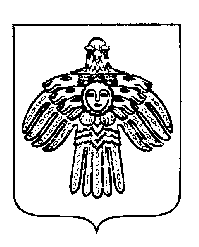 «ПЕЧОРА»МУНИЦИПАЛЬНÖЙ РАЙОНСААДМИНИСТРАЦИЯ ПОСТАНОВЛЕНИЕТШÖКТÖМПОСТАНОВЛЕНИЕТШÖКТÖМПОСТАНОВЛЕНИЕТШÖКТÖМ«  02» августа 2016 г.г. Печора,  Республика Коми		                   № 776	                                               О порядке формирования, требованиях и утверждении календарного плана физкультурных мероприятий и спортивных мероприятий муниципального района «Печора»№п/пНаименованиемероприятияВозрастнаягруппаСрокипроведенияМесто проведенияПримечание